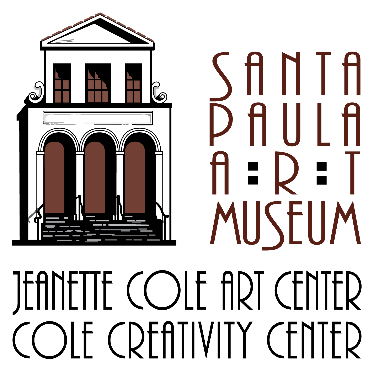 Santa Paula Art Museumwww.santapaulaartmuseum.orgEntries and questions should be submitted to:John Nichols, Ag Art AlliancePOB 268 / Santa Paula, CA 93061805.525.7804 / agartalliance@gmail.comCALL TO ARTISTS The Ag Art Alliance presentsThe Eleventh Annual Art About AgricultureOn view November 10, 2018 through February 24, 2019$500 in prizes will be awardedArt will be on exhibit at the Santa Paula Art Museum 117 N. 10th Street, Santa Paula, California, 93060www.santapaulaartmuseum.org About the Santa Paula Art MuseumThe Santa Paula Art Museum opened in 2010 as a non-profit organization with a mission to preserve and share Santa Paula, California's artistic heritage including the famous Santa Paula Art Collection; and to educate and engage the community through collection, exhibition, interpretation, programming and outreach. The Museum’s primary exhibition building, the Jeanette Cole Art Center, is located in the historic Limoneira Building at 117 N. 10th Street in downtown Santa Paula. In summer 2018, the Museum expanded to include a second building, its newly renovated Cole Creativity Center, located next-door at 123 N. 10th Street. The Cole Creativity Center is a shared space where creativity is abundant, artists share and inspire, students discover and explore, and where art builds community. The Cole Creativity Center offers a wide variety of creative educational programming for children, teens and adults.Purpose of Art About AgricultureThe Ag Art Alliance was formed in 2007 by artists Gail Pidduck and John Nichols. The purpose of the exhibit is to promote awareness of agriculture by using art to explore its many facets - from workers to water, machinery to fields, and to the food that goes on our plates. Click here to watch a short video with the curators.Eligibility Art About Agriculture is open to all artists over the age of 18 working in both two and three dimensional media who create art that in some way draws its inspiration from our agricultural heritage and/or contemporary agriculture. That inspiration may include (but is not limited to) depictions of rural landscape, farm animals, farm products, and rural life. Art that in a more abstract way deals with issues and ideas related to agriculture will also be considered. All styles of work and media are considered including (but not limited to) painting, drawing, photography, sculpture, mixed media, ceramics, batik, metals, and tapestry. Artwork should have been completed within the past three years to be eligible. Only work not previously shown at the Santa Paula Art Museum will be considered. No giclées or reproductions will be accepted.Specifications Artists may enter a maximum of 3 works. Work that needs to be hung should not exceed 150 pounds and the size limit is 36” x 48” (larger pieces will be considered but space is usually limited). Wall hung work must be framed and wired for hanging. Works on paper should be glazed. Please label the back or underside of artworks with your name, title of the artwork, medium, dimensions, and price. The Ag Art Alliance reserves the right at all times to exclude any work that presents complex exhibition challenges.Entry Requirements for Images and Documents1.  A completed entry form with your full name, contact information, artwork titles, mediums, sizes, and prices e-mailed as an attachment or sent by mail. The entry form can be found at the end of this document. Your entry form must be received by Friday, September 28, 2018.2.  Up to 3 digital images e-mailed as an attachment or sent by mail on a CDSelection will be made from digital images emailed to the Ag Art Alliance at agartalliance@gmail.com or sent by mail on a CD. Include up to 3 digital images formatted at 300 pixels per inch at about 4x5 inches, 8 bit, jpg (this size reproduces best for publicity purposes). Please include your full name, the artwork title, medium, and dimensions in each image’s file name (e.g., Jane Smith, Title, Oil, 24x36.jpg). If your images are too large for email use a service like Pando or YouSendIt. Dropbox for sharing folders is recommended. No PowerPoint or similar presentations. Your digital images must be received by Friday, September 28, 2018. * Please note that we select images to use in our press releases, on mailers, and in the exhibition catalog based on suitable file resolution as well as artistic quality. To possibly see your images in print, please ensure they are high enough resolution for print media.3.  Your artist resume and/or biography e-mailed as an attachment or sent by mail on a CDResumes and biographies must be in a document format such as .doc or .pages, and should be no longer than one page. We cannot use image files like .jpg or .pdf files (although they may look nice they cannot be edited or cut and pasted). Your resume and/or biography must be received by Friday, September 28, 2018.Jurors Works for the exhibition will be selected by a panel of Ag Art Alliance’s curatorial staff. Sales All artworks must be for sale to be eligible for the exhibit. The Santa Paula Art Museum and the Ag Art Alliance receive a 40% commission on all sales. The artist receives 60%.Prizes There will be $500 in prizes awarded by a panel of judges. Fees If you are mailing your art submission please include a non-refundable processing fee of $30. If you are emailing your submission please send the processing fee of $30 by mail or use PayPal. Submissions will not be viewed until the processing fee is received. The fee covers the submission of up to 3 images. Make checks and money orders payable to the Ag Art Alliance. Payment can be made using PayPal. The address for PayPal payments is sespenichols@gmail.com. Your payment must be received by Friday, September 28, 2018. Use of Art for Publicity Submission of a digital image by an artist constitutes agreement for the Ag Art Alliance and the Santa Paula Art Museum to reproduce that image for catalog, publicity, website, and educational purposes unless otherwise specified by the artist.Liability The museum exercises the same care and respect to loans as it does in the safekeeping of its own property. The artwork will be insured under the Santa Paula Art Museum’s policy with AXA Insurance Co., 3 West 35th Street, 11th Floor, New York, NY, 10001, phone: (212) 415-8400. The lender will be named as an additional named insured under this policy.  Delivery and Return of ArtThe artist is responsible for delivering their art to the Santa Paula Art Museum before the exhibition and taking it off site after the exhibition. Please see the calendar of important dates below for delivery and return dates. Artwork must be picked up on the date specified following the close of the exhibition as the Museum is unable to offer storage space. It may be difficult to believe but some artists in the past have abandoned their art after the exhibit. This created serious storage issues for the Museum and has forced them to create this policy:Please note, if an artwork has not been retrieved by the artist or a duly authorized agent on the day specified following the closing date of the exhibition, or if other arrangements have not been made prior to the closing date of the exhibition, the Museum will consider all rights of the artist to their artwork(s) forfeited and the artwork(s) will be donated to the Museum’s annual art auction.Calendar of Important DatesExhibition Dates: November 10, 2018 to February 24, 2019Opening Reception: Saturday, November 10, 2018, from 4:00 – 6:00 p.m. at the Santa Paula Art Museum (each artist plus one guest receives free admission to the opening reception)Entry Form, Digital Images, Resume/Biography, and Entry Fee Due by Friday, September 28, 2018Notification of Acceptance or Rejection of Artists’ Work by Friday, October 5, 2018Actual Work to Arrive at Museum: Monday, November 5, 2018, from 10:00 a.m. to 2:00 p.m. (unless other arrangements are made). If your work is accepted you will be informed which pieces need to be delivered. Return of Work: Monday, February 25, 2018 from 10:00 a.m. to 2:00 p.m. at the Santa Paula Art Museum. Artworks cannot be removed from the exhibition prior to this date. For more information, please contact John Nichols of the Ag Art Alliance:805-525-7804 agartalliance@gmail.com or Julie Cluster or Jennifer Heighton at the Santa Paula Art Museum:805-525-5554info@santapaulaartmuseum.orgENTRY FORMPlease print the following two pages and mail with your $30 processing fee and CD with images (if mailing). If emailing your entries, please include all of this information with your email, except for the signature. By entering by email you agree to all of the terms and conditions. Entrant Information (please print)Artist’s Name____________________________________________________________ Phone___________________________________________________________________Address_________________________________________________________________City__________________________________ State___________ Zip______________ E-mail___________________________________________________________________Web Site________________________________________________________________Artist’s Signature _______________________________________________ Date______________________Signing the entry form constitutes agreement with all of the terms and conditions contained in this prospectus. ARTIST’S ENTRY 1: Title _____________________________________________________________________ Medium_________________________________________________________________ Framed Size ____________________________________________________________ Price ____________________________________________________________________ ARTIST’S ENTRY 2: Title ____________________________________________________________________ Medium ________________________________________________________________ Framed Size ____________________________________________________________ Price ____________________________________________________________________ ARTIST’S ENTRY 3: Title ____________________________________________________________________ Medium ________________________________________________________________ Framed Size ____________________________________________________________ Price ____________________________________________________________________ 